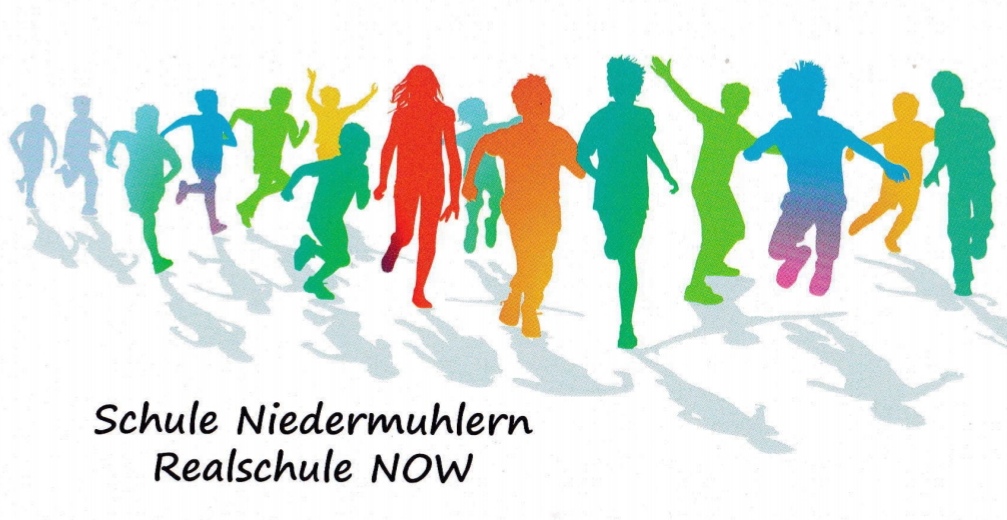 Konzept für dieEinheitliche Beurteilungspraxis der Schule Niedermuhlern1. EinleitungEine verbindliche Grundlage für die Regelung der Beurteilungspraxis bildet das Kapitel «5.2 Beurteilung» in den allgemeinen Hinweisen und Bestimmungen (AHB) des Lehrplans 21. Es wird ausführlich beschrieben,was eine kompetenzorientierte Beurteilung mit dem Lehrplan 21 bedeutet,an welchen Qualitätsmerkmalen sich die Beurteilung orientiert,welche Funktionen die Beurteilung erfüllt,welche Bedeutung die Grundansprüche und Orientierungspunkte für die Beurteilung haben.Ergänzt wird diese Grundlage durch die Direktionsverordnung über Beurteilung und Schullaufbahnentscheide in der Volksschule (DVBS) vom 7. Mai 2002 mit den Änderungen vom 28. Mai 2004 und vom 06.03.2018. Sie regelt jedoch bewusst nicht alle Bereiche der Beurteilung und überträgt damit den Schulen die Möglichkeit und die Pflicht, diese offenen Punkte in einer einheitlichen Praxis zu regeln.DVBS Art. 2Die Schulleitung legt unter Mitwirkung des Lehrerkollegiums eine einheitliche Praxis insbesondere in folgenden Bereichen fest: Beurteilung, Selbstbeurteilung und Information der Eltern.Die einheitliche Praxis zur Beurteilung dient zur Information der Schülerinnen und Schüler, der Eltern, der Behörden und weiterer Beteiligter.Die Textbausteine in den Kästchen stammen aus den allgemeinen Hinweisen und Bestimmungen zum Lehrplan 21 sowie der DVBS und bilden die Grundlage. Die fett gedruckten Leitsätze ergänzen diese Grundlagen.2. Bedeutung der kompetenzorientierten BeurteilungDie Beurteilung orientiert sich an fachlichen und überfachlichen Kompetenzen.(Lehrplan 21, allgemeine Hinweise und Bestimmungen, Kapitel «5.2.1 Kompetenzorientierte Beurteilung mit dem Lehrplan 21»)DVBS Art. 41	Die Beurteilung beschreibt den Leistungsstand und den Lernprozess der Schülerin oder des Schülers.2	Sie umfasst die fachlichen und überfachlichen Kompetenzen.3	Sie dient der Förderung des Lernens, der Information der Schülerinnen und Schüler und ihrer Eltern und bildet die Grundlage für die weitere Schullaufbahn.Wir beurteilen im Schulalltag förderorientiert.Fachliche Kompetenzen beschreiben fachspezifisches Wissen und die damit verbundenen Fähigkeiten und Fertigkeiten. Mit überfachlichen Kompetenzen ist jenes Wissen und Können gemeint, das über die Fachbereiche hinweg für das Lernen in und ausserhalb der Schule eine wichtige Rolle spielt. Dazu zählen personale, soziale und methodische Kompetenzen.Die Beurteilung ist auf die verschiedenen Facetten von Kompetenzen, d.h. Wissen, Können, Wollen und Anwenden, ausgerichtet. Ein besonders starker Akzent wird auf die förderorientierte Beurteilung gelegt, die den Lernprozess begleitet und unterstützt sowie den individuellen Lernvoraussetzungen und Lernwegen Rechnung trägt.(Lehrplan 21, allgemeine Hinweise und Bestimmungen, Kapitel «5.2.1 Kompetenzorientierte Beurteilung mit dem Lehrplan 21»)Die Beurteilung soll die Schülerinnen und Schüler befähigen, sich in zunehmendem Mass selbst einzuschätzen und unter anderem Mitverantwortung für das eigene Lernen zu übernehmen.3. Qualitätsmerkmale einer kompetenzorientierten BeurteilungEine kompetenzorientierte Beurteilung orientiert sich an folgenden Qualitätsmerkmalen: Förderorientierung, Passung zum Unterricht, Transparenz/Nachvollziehbarkeit, umfassende Beurteilung. (Lehrplan 21, allgemeine Hinweise und Bestimmungen, Kapitel «5.2.2 Qualitätsmerkmale einer kompetenzorientierten Beurteilung»)DVBS Art. 3Die Beurteilung ist     a   förderorientiert     b   lernzielorientiert     c   umfassend: indem sie die Kompetenzbereiche und Handlungsaspekte ausgewogen berücksichtigt und           die überfachlichen Kompetenzen miteinbezieht     d   transparent und nachvollziehbarDVBS Art. 51	Die Lernziele basieren auf den Kompetenzerwartungen gemäss dem Lehrplan.2	Die Lehrkräfte bestimmen die Lernziele ihres Unterrichts.Wir unterrichten und beurteilen lernziel- und kompetenzorientiert. Die geforderten Lernziele sind transparent und dienen den zu erreichenden Kompetenzen. Sie werden in der Regel schriftlich bekannt gegeben.Bei Lernkontrollen und Produkten auf der Primar- und Sekundarstufe sind die Beurteilungskriterien vorangehend bekannt. Die Lernziele gelten als erfüllt, wenn in der Regel mind. 60 % der maximalen Punktzahl erreicht werden.Die Form und die Kriterien der Beurteilung sind transparent.
Für die Schülerinnen und Schüler ist immer bekannt, ob sie sich in einer summativen Lern- oder Beurteilungssituation befinden.4. Funktionen einer kompetenzorientierten BeurteilungDie Beurteilung erfüllt drei Funktionen: Formative Beurteilung, summative Beurteilung und prognostische Beurteilung.(Lehrplan 21, allgemeine Hinweise und Bestimmungen, Kapitel «5.2.3 Funktionen einer kompetenzorientierten Beurteilung»)DVBS Art. 221	Es wird in Textform oder in Worten und ab dem 3. Schuljahr auf der Primarstufe auch mit Noten beurteilt. Im Fach Französisch wird im 3. Schuljahr mit Worten, ab dem 4. Schuljahr mit Noten beurteilt.DVBS Art. 231	Die Textform der Beurteilung richtet sich nach folgenden Kriterien:     a   sehr gut     b   gut     c   genügend     d   ungenügend2	Die Noten richten sich nach folgenden Kriterien:3	Es werden ganze oder halbe Noten erteilt. 6 ist die höchste, 1 die tiefste Note. Noten unter 4 bezeichnen ungenügende Leistungen.DVBS Art. 181	Die Beurteilung hat zum Ziel,a    der Schülerin oder dem Schüler prozessbegleitende Rückmeldungen zu geben, um den Lernerfolg       zu verbessern (formativ),b    der Schülerin oder dem Schüler bilanzierende Rückmeldungen zu geben und damit eine Standortbe-      stimmung zu machen (summativ),c  die Schülerin oder den Schüler im Hinblick auf die weitere Schullaufbahn zu beurteilen (prognostisch).Alle Rückmeldungen an die Schülerinnen und Schüler (formativ, summativ und prognostisch) beziehen sich auf die entsprechenden Grundkompetenzen des Schuljahres.Die formative Beurteilung hat mit ihrer Einflussnahme auf den Lernprozess einen besonders hohen Stellenwert. Die Lehrperson gibt den Schülerinnen und Schülern ermutigende und aufbauende Rückmeldungen. Die formative Beurteilung unterstützt die Lernprozesse der Schülerinnen und Schüler und fördert dadurch ihre individuelle Kompetenzentwicklung.(Lehrplan 21, allgemeine Hinweise und Bestimmungen, Kapitel «5.2.3 Funktionen einer kompetenzorientierten Beurteilung»)Die formative Beurteilung ist förderorientiert und hat zum Ziel, den Unterricht auf die Lernvoraussetzungen der Schülerinnen und Schüler abzustimmen.1 Mal pro Semester wird mit jedem Kind ein altersgerechtes Lerngespräch geführt.Die summative Beurteilung umfasst folgende drei Beurteilungsgegenstände: Produkt, Lernkontrolle, Lernprozess.(Lehrplan 21, allgemeine Hinweise und Bestimmungen, Kapitel «5.2.3 Funktionen einer kompetenzorientierten Beurteilung»)Die summative Beurteilung ist eine bilanzierende Beurteilung in Form einer Rückschau, gibt Auskunft über den Lernerfolg zu einem bestimmten Zeitpunkt und orientiert sich an differenzierten und transparenten Kriterien.Es obliegt der Lehrperson, zu entscheiden, welche Kompetenzen in welcher Form zu welchem Zeitpunkt summativ überprüft werden.Während des Schuljahres können die Beurteilungsgegenstände summativ mit Prädikat, verbal oder ab 4. Schuljahr mit Note beurteilt werden.
In der Basisstufe B1, B2 und B3 werden Bilder und Symbole eingesetzt, in der Basisstufe B4 und der 3. Klasse wird mit den Prädikaten «übertroffen», «erfüllt» oder «nicht erfüllt» beurteilt.Die Beurteilung im Beurteilungsbericht ist eine Gesamtbeurteilung, in welche die Kompetenzbereiche bzw. Handlungsaspekte sowie die überfachlichen Kompetenzen im entsprechenden Fach in die Beurteilung miteinbezogen werden.Die prognostische Beurteilung ist für Schullaufbahnentscheide (Promotion, Selektion, Berufs- und Schulwahl) von Bedeutung. Sie prüft, ob die Voraussetzungen für die erfolgreiche Teilnahme an einem nächsten Abschnitt in der Bildungslaufbahn gegeben sind.(Lehrplan 21, allgemeine Hinweise und Bestimmungen, Kapitel «5.2.3 Funktionen einer kompetenzorientierten Beurteilung»)
Die prognostische Beurteilung stützt sich auf die bisherigen formativen und summativen Beurteilungen. Daraus abgeleitet, werden zukünftige Leistungen oder Entwicklungen eingeschätzt.
Grundlage der prognostischen Beurteilung sind die Ergebnisse der summativen Beurteilung (abschliessende Bewertung bzw. Note im Beurteilungsbericht), Elemente der formativen Beurteilung sowie die Einschätzung des Potenzials einer Schülerin oder eines Schülers.5. Grundansprüche und individuelle LernzieleDie Grundansprüche legen fest, welche Kompetenzen die Schülerinnen und Schüler bis zum Ende des 1., 2. und 3. Zyklus erreichen sollen. Sie beziehen sich immer nur auf einen Zyklus und nicht auf ein abgeschlossenes Schuljahr.(Lehrplan 21, allgemeine Hinweise und Bestimmungen, Kapitel «5.2.4 Grundansprüche»)Die Grundansprüche am Zyklusende müssen mehrheitlich erreicht sein.DVBS Art. 201   	Die Bewilligung von individuellen Lernzielen erfolgt gemäss der Verordnung vom 19. September 2007 über die besonderen Massnahmen in der Volksschule (BMV).2	Es wird unterschieden zwischen     a   erweiterten individuellen Lernzielen für Schülerinnen und Schüler, die dauernd erheblich mehr          erreichen, als die Lernziele verlangen, und     b   reduzierten individuellen Lernzielen für Schülerinnen und Schüler, welche die Lernziele fortgesetzt          und in erheblichem Masse nicht erreichen.3	Für eine periodische Überprüfung der angeordneten Massnahme ist die Schulleitung zuständig.DVBS Art. 211	Die Beurteilung der fachlichen Kompetenzen bei individuellen Lernzielen erfolgt nach den Bestimmungen über die Beurteilung im jeweiligen Kantonsteil und hat sich im betreffenden Fach oder in den betreffenden Fächern auf das Erreichen der individuellen Lernziele zu beziehen.2	Solche Beurteilungen sind im Beurteilungsbericht mit einem * gekennzeichnet und verweisen auf einen zusätzlichen Bericht.3	Im Einvernehmen mit den Eltern kann beim Einsatz von reduzierten individuellen Lernzielen auf Noten verzichtet werden.4	Für Schülerinnen oder Schüler mit reduzierten individuellen Lernzielen gelten die Lernziele als nicht erreicht.In einem Fach mit reduzierten individuellen Lernzielen gelten die Grundkompetenzen in jedem Fall für die Promotion als nicht erreicht; reduzierte individuelle Lernziele können ab Zyklus 2 und auf der Realstufe beantragt werden.In einem Fach mit erweiterten individuellen Lernzielen gelten die Grundkompetenzen in jedem Fall für die Promotion als erreicht; erweiterte individuelle Lernziele können ab Zyklus 2 und auf der Sekundarstufe beantragt werden.Im zusätzlichen Bericht bei reduzierten individuellen Lernzielen und erweiterten individuellen Lernzielen nehmen wir Bezug auf die individuell vereinbarten Ziele und weisen den erreichten Lernstand aus.6. Beurteilungen und SchullaufbahnentscheidungenZeitpunkte für Schullaufbahnentscheide und Beurteilungsberichte:Primarstufe:Am Ende des ersten Zyklus (2. Schuljahr).Am Ende des 4., 5. und 6. Schuljahres.Der zentrale prognostische Schullaufbahnentscheid erfolgt in der Mitte des 6. Schuljahres beim Übertrittsentscheid von der Primar- auf die Sekundarstufe I.Sekundarstufe I:Ende des 7., 8., und 9. Schuljahres.Für Schülerinnen und Schüler, die das Gymnasium oder eine andere weiterführende Schule besuchen wollen, erfolgen die Schullaufbahnentscheide (prognostische Beurteilung) Mitte des 8. bzw. 9. Schuljahres.(Lehrplan 21, allgemeine Hinweise und Bestimmungen, Kapitel «5.2.6 Erläuterungen zu den Beurteilungsformularen»)Wir geben Rückmeldungen, die den Lernstand zu einem bestimmten Zeitpunkt beschreiben.Basisstufe:Mitte Schuljahr:			StandortgesprächeEnde des 2. Schuljahrs:		Beurteilungsbericht ohne Noten3. Schuljahr:            im Frühling				Standortgespräche4./5. Schuljahr:Mitte Schuljahr:			Standortgespräche	Ende des 4. Schuljahrs:		Beurteilungsbericht mit NotenEnde des 5. Schuljahrs:	Beurteilungsbericht mit Noten und erste Tendenz (schriftlich) hinsichtlich des Übertrittsverfahrens in die Sekundarstufe 16. Schuljahr:Januar/Februar:	Standortbestimmung hinsichtlich des Übertrittsverfahrens in die Sekundarstufe 1 und ÜbertrittsgesprächBis 15.2.:			            Übertrittsbericht und Übertrittsprotokoll 	Ende des 6. Schuljahres:		Beurteilungsbericht mit Noten7.-9. Schuljahr:	Mitte Schuljahr:			Standortgespräch	Ende des Schuljahres:		Beurteilungsbericht mit NotenIn Schuljahren ohne Beurteilungsbericht finden formative und summative Beurteilungen statt. Summative Beurteilungen im ersten und dritten Schuljahr erfolgen ohne Noten. Diese Beurteilungen bilden wichtige Grundlagen für Rückmeldungen zur Sachkompetenz an den Standortgesprächen, sind jedoch nicht Bestandteil der Gesamtbeurteilung am Ende des Folgejahres. 6.1. Beurteilung und Schullaufbahnentscheidungen der BasisstufeDVBS Art. 161	Zur Standortbestimmung wird jährlich ein Standortgespräch durchgeführt.Bei Kindern mit einer verzögerten Entwicklung in mehreren Bereichen des Entwicklungs- und Lernstandes (körperliche Faktoren, intellektuelle Faktoren, emotionale Faktoren, soziale Faktoren sowie Arbeitsverhalten und Motivation) wird die Dauer von 5 Jahren Basisstufe empfohlen und/oder die Eltern dahingehend beraten, in eine entsprechende Abklärung bei der Erziehungsberatung einzuwilligen.6.2. Beurteilung und Schullaufbahnentscheidungen auf der PrimarstufeDVBS Art. 321	Grundsätzlich treten Schülerinnen und Schüler ins folgende Schuljahr über.2	Erreicht die Schülerin oder der Schüler in der Mehrheit der obligatorischen Fächer keine genügende Leistung und ist eine Zuweisung in eine besondere Klasse nicht angezeigt, wiederholt sie oder er das Schuljahr. Die Schulleitung kann den Übertritt ins nächste Schuljahr dennoch bewilligen, sofern    a  im deutschsprachigen Kantonsteil: die begründete Annahme besteht, dass die Schülerin oder der Schüler den Anforderungen des nächsten Schuljahres zu genügen vermag,    b  […]Erreicht eine Schülerin oder ein Schüler der 3. bis 6. Klasse die Grundkompetenzen in der Mehrheit der Fächer nicht, so nimmt die Klassenlehrkraft Kontakt mit den Eltern auf.Am Ende des 1. Zyklus (Beurteilungsbericht 2. Klasse) wird ausschliesslich beurteilt, ob der Grundanspruch in den entsprechenden Fachbereichen erreicht wurde.Im Beurteilungsbericht 4./5./6. Klasse werden die Leistungen in den einzelnen Fachbereichen gemäss Volksschulgesetz mit einer Note ausgewiesen.6.3. Übertrittsentscheid in die Sekundarstufe IDVBS Art. 331	Ziel des Übertrittsverfahrens ist es, Schülerinnen und Schüler entsprechend ihren Fähigkeiten und ihrer mutmasslichen Entwicklung demjenigen Schultyp und gegebenenfalls denjenigen Niveaufächern der Sekundarstufe I zuzuweisen, in denen sie am besten gefördert werden.DVBS Art. 341	Die Schulleitung kann von den Vorschriften zum Übertrittsverfahren abweichen, wenn wichtige Gründe vorliegen und die Eltern einverstanden sind.Vom Übertrittsverfahren kann dann abgewichen werden, wenn eine Schülerin oder ein Schüler im Rahmen einer integrativen Sonderschulung unterrichtet wird, ein Zuzug insbesondere aus einem fremdsprachigen Gebiet oder einem anderen Kanton in den letzten beiden Jahren stattgefunden hat oder wenn die Schulleitung bereits eine Abweichung von den Beurteilungsvorschriften bewilligt hat.DVBS Art. 401	Vor Mitte Februar des 6. Schuljahres auf der Primarstufe führt die Klassenlehrkraft, allenfalls unter Einbezug weiterer Lehrkräfte, mit den Eltern und der Schülerin oder dem Schüler ein Übertrittsgespräch durch.2	Das Übertrittsgespräch kann das Standortgespräch im 6. Schuljahr ersetzen.3	Ziel des Übertrittsgespräch ist es, zu einem gemeinsamen Zuweisungsantrag zu einem Schultyp der Sekundarstufe I zu gelangen.4	Der Zuweisungsantrag erfolgt aufgrund der Einschätzung der mutmasslichen Entwicklung der Schülerin oder des Schülers.5	Die Einschätzung der mutmasslichen Entwicklung basiert auf a   der Beurteilung (Art. 39 Abs. 1) durch die Lehrkraft, b   den Beobachtungen der Eltern undc   der Selbsteinschätzung der Schülerin oder des Schülers.Für die Empfehlung zur Zuweisung zu einem Schultyp der Sekundarstufe I stützen wir uns auf die prognostische Beurteilung der personalen Kompetenzen und der Sachkompetenz der Fächer Deutsch, Französisch und Mathematik. Somit ist nicht das Erreichen einer bestimmten Note entscheidend, sondern ob zum Beispiel eine Leistung gemäss den Anforderungen des Schultyps mit einem verhältnismässigen Aufwand erbracht werden könnte.Die prognostische Beurteilung der personalen Kompetenzen beinhaltet gemäss Übertrittsbericht die folgenden drei Aspekte:Die Schülerin oder der Schüler kann zunehmend selbstständig arbeiten und wenn nötig Unterstützung holen.Die Schülerin oder der Schüler kann Argumente abwägen und einen eigenen Standpunkt einnehmen.Die Schülerin oder der Schüler kann über das eigene Lernen nachdenken.Eine Einschätzung der mutmasslichen Entwicklung der Schülerin oder des Schülers bezüglich Sachkompetenz in den Fächern Deutsch, Französisch und Mathematik im Hinblick auf das Sekundarschulniveau oder das spezielle Sekundarschulniveau zeigt sich im Beurteilungsbericht des 5. Schuljahres und im Übertrittsbericht nach dem ersten Semester des 6. Schuljahres.Der Übertrittsbericht dient als eine der Grundlagen für das Übertrittsgespräch. Das Übertrittsgespräch ersetzt im 6. Schuljahr das Standortgespräch und der Übertrittsbericht das Protokoll für das Standortgespräch.6.4. Beurteilung und Schullaufbahnentscheidungen auf der Sekundarstufe IDVBS Art. 521	Schülerinnen und Schüler des Realtyps können das 7. Schuljahr in der Sekundarschule wiederholen, wenn die begründete Annahme besteht, dass sie den erhöhten Anforderungen zu genügen vermögen.2	Wird die Schülerin oder der Schüler der Sekundarschule zugewiesen, so besucht sie oder er in dem zu wiederholenden ersten Semester des 7. Schuljahrs den Unterricht in allen Fächern auf dem Sekundarschulniveau.3	Für den Übertritt am Ende des wiederholten Schuljahres gelten die ordentlichen Promotionsbestimmungen im Sekundarschultyp.4	Ist ein Verbleib im Sekundarschultyp nicht möglich, wechselt die Schülerin oder der Schüler ins 8. Schuljahr Realschultyps.DVBS Art. 531	Eine Schülerin oder ein Schüler des Sekundarschul- oder des speziellen Sekundarschultyps wird promoviert und tritt in das nächste Schuljahr des gleichen Schultyps über, wenn im Beurteilungsbericht höchstens drei ungenügende Noten vorliegen. In den Fächern Deutsch, Französisch und Mathematik darf höchstens eine ungenügende Note vorliegen.2	Erfüllt eine Schülerin oder ein Schüler diese Bedingungen nicht, wechselt sie oder er in den tieferen Schultyp oder wiederholt das letzte Schuljahr desselben Schultyps. DVBS Art. 541	Eine Schülerin oder ein Schüler des Realtyps wird promoviert und tritt in das nächste Schuljahr des gleichen Schultyps über, wenn im Beurteilungsbericht die Mehrheit der Noten genügend ist.2	Erfüllt eine Schülerin oder ein Schüler diese Bedingungen nicht, so wiederholt sie oder er das letzte Schuljahr desselben Schultyps.DVBS Art. 55Eine Schülerin oder ein Schüler wechselt in den nächsthöheren Schultyp, wenn die begründete Annahme besteht, dass sie oder er den Anforderungen zu genügen vermag.Im Beurteilungsbericht 7./8./9. Klasse werden die Leistungen in den einzelnen Fachbereichen gemäss Volksschulgesetz mit einer Note ausgewiesen. «Medien und Informatik», «Ethik, Religionen, Gemeinschaft» sowie die Fächer des fakultativen Unterrichts werden durch ein «Besucht» ausgewiesen.Die Einschätzung der personalen sowie der Schlüsselkompetenzen werden am Ende des 7., 8. und 9. Schuljahres auf einem separaten Formular ohne Verfügungscharakter ausgewiesen.Die prognostische Beurteilung der personalen Kompetenzen im Zusammenhang mit einem individuellen Schullaufbahnentscheid beinhaltet die folgenden sechs Aspekte:Lernmotivation und EinsatzKonzentration, Aufmerksamkeit und AusdauerAuffassen und VerstehenAnwenden und ÜbertragenLernstil und ProblemlösenAufgabenbearbeitungDie begründete Annahme, dass eine Schülerin oder ein Schüler den erhöhten Anforderungen des nächsthöheren Schultyps zu genügen vermag, ist gegeben, wenn die prognostische Beurteilung der Sachkompetenz in den Fächern Deutsch, Französisch und Mathematik gut bis sehr gut ist und die prognostische Beurteilung der personalen Kompetenzen in mindestens vier der sechs oben erwähnten Aspekten den Anforderungen des höheren Schultyps entspricht.7. StandortgesprächeDVBS Art. 101	Die Klassenlehrkraft führt mit den Eltern und in der Regel mit der Schülerin oder dem Schüler jährlich das Standortgespräch durch.2	Weitere Lehrkräfte können beigezogen werden.3	Das Standortgespräch umfasst    a   einen Rückblick über die wesentlichen Veränderungen seit dem letzten Standortgespräch,    b   Beobachtungen zum Entwicklungsstand,    c   Informationen über den Lernprozess und die Leistungen in den fachlichen Kompetenzen und    d   Beobachtungen zu den überfachlichen Kompetenzen.4	Grundlage des Gesprächs bilden die Beobachtungen der Lehrkräfte, die schulischen Arbeiten, die Selbstbeurteilungen der Schülerin oder des Schülers sowie die Beobachtungen der Eltern.5	Die Durchführung des Standortgesprächs und allfällige Absprachen werden schriftlich festgehalten.Im Standortgespräch werden Aussagen zu überfachlichen Kompetenzen, zu fachlichen Sachkompetenz und zur Befindlichkeit des Kindes gemacht.Ab dem Zyklus 2 nehmen die Schülerinnen und Schüler grundsätzlich an den Standortgesprächen teil.Im Standortgespräch werden die vom Kanton vorgegebenen Formulare verwendet.Wichtige getroffene Abmachungen werden im Gesprächsprotokoll unter Bemerkungen/Absprachen schriftlich festgehalten und von allen Beteiligten unterschrieben. Zusätzlich können die überfachlichen Kompetenzen erwähnt/zusammengefasst werden. Das Gesprächsprotokoll ist Bestandteil der Dokumentenmappe.8. SelbstbeurteilungDVBS Art. 61	Die Schülerinnen und Schüler beurteilen ihre fachlichen und überfachlichen Kompetenzen regelmässig selbst.2	Die Klassenlehrkraft sorgt dafür, dass die Selbstbeurteilungen mit der Schülerin oder dem Schüler besprochen werden.Für die Selbstbeurteilung der Schülerinnen und Schüler kann jede Lehrperson eigene Formen und Formulare verwenden.9. Information an die ElternDVBS Art. 71	Die Schulleitung sorgt für die rechtzeitige Information der Schülerinnen und Schüler sowie der Eltern, insbesondere über Beurteilung, Zeitpunkt des Standortgesprächs mit den Eltern, Übertrittsverfahren, Schullaufbahnentscheide und Bildungsgänge.In der Basisstufe informieren die Klassenlehrpersonen die Eltern über die Beurteilung. Sie informieren über die Grundsätze der Beurteilung, die Beurteilungsformen und die Schullaufbahnentscheide im 1. und 2. Schuljahr.Am Elternabend der 3. – 6. Klasse werden die Eltern durch die Klassenlehrperson über die Grund-sätze der Beurteilung, die Beurteilungsformen und die Schullaufbahnentscheide informiert.Die Eltern der 5. Klasse werden an einem Elternabend mündlich informiert und erhalten schriftlich die Grundsätze zum Übertrittsverfahren. Am Elternabend der 7. – 9. Klasse werden die Eltern durch die Klassenlehrperson über die Grundsätze der Beurteilung, die Beurteilungsformen und die Schullaufbahnentscheide im Zyklus 3 informiert.
10. Allgemeine Bestimmungen10.1. VerbindlichkeitDiese einheitliche Praxis zur Beurteilung wurde unter der Mitwirkung der Lehrpersonen der Schule  Niedermuhlern in den Schuljahren 19/20 und 20/21 erarbeitet und am 1. August 2021 durch die Schulkommission und die Schulleitung Niedermuhlern in Kraft gesetzt.Sie ist für alle Lehrpersonen der Schule Niedermuhlern verbindlich.10.2. GeltungsdauerDie einheitliche Praxis zur Beurteilung gilt ab dem 1. August 2021.Änderungen und Ergänzungen auf Grund von Erfahrungen, Erkenntnissen oder veränderten Rahmenbedingungen sind jederzeit nach Anhörung der Lehrerschaft durch einen Beschluss der Schulkommission möglich.10.3. ÜberprüfungDie Einhaltung der einheitlichen Praxis zur Beurteilung obliegt grundsätzlich der Selbstkontrolle der Lehrpersonen.Die Schulleitung behält sich vor, die Einhaltung der einheitlichen Praxis zu überprüfen.10.4. KommunikationDie einheitliche Praxis zur Beurteilung wird auf Beginn des Schuljahres 2021/2022 auf der Homepage www.schule-niedermuhlern.ch öffentlich (ohne Anhänge) aufgeschaltet.Änderungen und Ergänzungen werden den Lehrpersonen via Schulleitung und der Schulkommission kommuniziert. Schülerinnen und Schüler bzw. deren Eltern werden an den Eltern- und Informationsabenden orientiert und auf die Abrufbarkeit via Homepage hingewiesen.Anhang	BeurteilungsformulareDieses Konzept wurde erstellt von:Raphaela Greber
in Zusammenarbeit mit dem Team der Lehrpersonen Niedermuhlern
Es basiert auf der Grundlage der Konzepts der Schulen Muri (zur Verfügung gestellt von Rolf Rickenbach, geschäftsführender Schulleiter Muri)